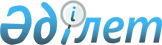 Сарыкемер ауылындағы жаңа көшеге ат беру туралыЖамбыл облысы Байзақ ауданы Сарыкемер ауылдық округі әкімінің 2009 жылғы 15 қазандағы N 267 Шешімі. Жамбыл облысы Байзақ ауданының Әділет басқармасында 2009 жылғы 18 қарашада 98 нөмірімен тіркелді      РҚАО ескертпесі.

      Мәтінде авторлық орфография және пунктуация сақталған.

      Сарыкемер ауылдық округі Сарыкемер ауылындағы жаңа көше тұрғындарының пікірін ескере отырып және "Қазақстан Республикасы әкімшілік-аумақтық құрылысы туралы" Қазақстан Республикасының 1993 жылғы 8 желтоқсандағы Заңының 14 бабы 4) тармақшасын басшылыққа ала отырып ШЕШЕМІН:



      1. Сарыкемер ауылдық округі Сарыкемер ауылындағы жаңа көшеге Жоспар Назарымбетовтың есімі берілсін.



      2. Осы шешімнің орындалуын қадағалау Сарыкемер ауылдық округі Әкімі аппаратының бас маманы Қ. Құралбаевқа жүктелсін.



      3. Осы шешім әділет органдарында мемлекеттік тіркелген күннен бастап заңды күшіне енеді және алғашқы ресми жарияланғаннан кейін күнтізбелік он күн өткен соң қолданысқа енгізіледі.      Сарыкемер ауылдық

      округінің Әкімі                             Я. Мұсаев
					© 2012. Қазақстан Республикасы Әділет министрлігінің «Қазақстан Республикасының Заңнама және құқықтық ақпарат институты» ШЖҚ РМК
				